Liturgie du dimanche de la Réforme 2023"Espoir et un Avenir"Mots de bienvenue et annoncesAppel au culteTous: 	Louez le Seigneur !Officiant : Heureux ceux qui ont Dieu pour aide, dont l'espérance est dans le Seigneur, créateur du ciel et de la terre.Tous: 	Car Dieu est fidèle ;le Seigneur rend justice aux opprimés et de la nourriture pour ceux qui ont faim.Officiant : Le Seigneur règnera pour toujours, pour toutes les générations.Tous : 	Louez le Seigneur ! 						(Basé sur le Psaume 146)♪ Chant de louange et processionInvocation et salutationsOfficiant : Notre aide est au nom du Seigneur,créateur du ciel et de la terre.Tous: 	Amen.Officiant : Grâce, miséricorde et paix à vousde Dieu notre Créateur,Christ notre Rédempteur,et le Saint-Esprit notre Consolateur.Tous : 	Amen.Prière d'action de grâce et d'adoration♪ Chant de reconnaissanceConfession des péchésOfficiant 1 : Sœurs et frères en Christ,          	Dieu nous a créés bons et à son image,          	c'est la vraie justice et la sainteté,          	afin que nous puissions          	connaître vraiment Dieu, notre créateur,          	aimer Dieu de tout notre cœur,          	et vivre avec Dieu dans le bonheur éternel,          	pour louer et glorifier Dieu.Officiant 2 : Quand nous voyons la belle sainteté de Dieu,nous reconnaissons notre fragilité.Quand nous entendons les commandements de Dieu,nous reconnaissons notre incapacité de vivre dans la justice.Quand nous voyons la lumière et la vérité de Dieu,nous reconnaissons que nous vivons parmi les ombres et les mensonges.Quand nous entendons les promesses d'espérance de Dieu,nous reconnaissons que la peur, le désespoir et l’absence d’espoir envahissent notre monde.Confessons donc nos péchés et demandons la miséricorde de Dieu.Laissons les paroles de Dieu nous éclairer de grâce et de vérité en Jésus, notre Seigneur.Officiant 1 : Ainsi parle le Seigneur :Recherchez le bien-être où que vous soyez,et priez le Seigneurcar votre bien-être se trouvera dans le bien-être de la communauté.(Silence)Officiant 2 : Dieu miséricordieux,          	quand nous nous concentrons uniquement sur la recherche de notre propre bien-être ;          	quand nous sommes indifférents envers notre communauté ;         	lorsque nous ignorons nos voisins dans le besoin ;         	lorsque nous ne parvenons pas à apporter la paix et l'unité dans la communauté,          	dans ta miséricorde :Tous : 	Pardonne -nous.Officiant 1 : Ainsi parle le Seigneur :          	Certes, j'ai des projets pour votre bien-être et non pour votre mal,          	pour vous donner un avenir plein d'espoir.(Silence)Officiant 2 : Dieu d’espérance,          	quand nous doutons de tes promesses d' abondance ,	          	nous vivons dans la peur du lendemain ;          	quand nous oublions que tes projets de bien-être ne sont pas seulement pour nous,     	nous devenons cupides, nous accumulons tes bénédictions et détruisons la terre,          	dans ta miséricorde,Tous : 	Pardonne -nous.Officiant 1 : Ainsi parle le Seigneur :          	Voyez, je fais toutes choses nouvelles.          	C'est fait! Je suis l'Alpha et l'Omega, le Début et la Fin.(Silence)Officiant 2 : Dieu du passé, du présent et du futur,          	la fracture ancienne crée encore des divisions entre les églises,          	nous empêchant d'accueillir ceux qui sont différents de nous,          	de travailler ensemble pour l'unité du Corps du Christ          	et le renouveau de nos paroisses.          	Que ton Esprit Saint tourne notre regard vers l'avenir avec espérance          	et réforme notre vision selon ta volonté.          	Ayant confiance dans la réalisation de tes promesses,          	nous avons le pouvoir de rechercher le bien-être de toute la création          	et de devenir tes collaborateurs pour créer toutes choses nouvelles,          	alors que nous attendons la venue de notre Seigneur, Jésus-Christ, dans la gloire.          	Dans ta miséricorde,Tous : 	Pardonne -nous.♪ Kyrie EleisonPromesse de grâceOfficiant 1 : Sœurs et frères en Christ,          	écoutez la bonne nouvelle!Officiant 2 : Il n’y a pas de condamnation          	pour ceux qui sont en Jésus-Christ.          	Car la loi de l'Esprit de vie en Jésus-Christ          	vous a libéré de la loi du péché et de la mort.          	Quiconque est en Christ est une nouvelle création.          	L'ancienne vie est partie ;          	une nouvelle vie a commencé.Officiant 1 : Sachez qu’en Jésus,          	Dieu vous embrasse, vous pardonne,          	et vous renforce pour vivre une vie renouvelée.          	Promesse de grâce du Seigneur.Tous : 	Merci à Dieu.♪ GloriaSigne de paix Officiant 2 : Écoutez l’enseignement du Christ :Je vous donne un nouveau commandement,que vous vous aimiez les uns les autres, comme je vous ai aimés.La paix du Christ soit avec vous tous. 		(basé sur Jean 13 :34)Tous : 	Et aussi avec vous.Officiant 1 : Partageons maintenant la paix du Christ les uns avec les autres.[Les fidèles se saluent en se serrant la main ou par d'autres gestes tout en chantant un cantique de  paix tel que « Hevenu Shalom Alechem ».]Prière d’illuminationEsprit Saint,déverse sur nousla sagesse et la compréhension,afin qu’étant enseignés par toi dans les Saintes Écritures,nos cœurs et nos esprits puissent être ouverts pour recevoirtout ce qui nous conduit à la vie et à la sainteté.Par Jésus-Christ, notre Seigneur. Amen.Lecture de l' Ancien Testament : Jérémie 29 : 4-7, 11-14Officiant : Entendez la parole du Seigneur.Tous: Grâce à Dieu.Psaume 46 (parlé ou chanté)Lecture du Nouveau Testament : Apocalypse 22:1-5Officiant : Entendez la parole du Seigneur.Tous : Merci à Dieu.Officiant : Bienheureux ceux qui entendent la parole de Dieu et lui obéissent ! Alléluia!♪ AlléluiaPrédicationReceuillementConfession de la FoiJe crois en Dieu, le Père tout-puissant,créateur du ciel et de la terre.Je crois en Jésus-Christ, son Fils unique, notre Seigneur,     	qui a été conçu par le Saint-Esprit     	et qui est né de la vierge Marie.     	Il a souffert sous Ponce Pilate,     	a été crucifié, il est mort, il a été enseveli;     	il est descendu aux enfers.     	Le troisième jour, il est réssuscité des morts,     	Il est monté au ciel      	et il est assis à la droite de Dieu, le Père tout-puissant,      	et il viendra de là juger les vivants et les morts.Je crois au Saint-Esprit,      	la sainte Eglise universelle,      	la communion des saints,      	la rémission des péchés,      	la résurrection de la chair      	et la vie éternelle. Amen.Prière d’IntercessionOfficiant : Dieu miséricordieux,Nous prions pour les fidèles du monde entier,afin que tous ceux qui t’aiment soient unis dans ton service.Nous prions pour l'Église….Seigneur, dans ta miséricorde,Tous : 	Écoute notre prière.Officiant: Nous prions pour les peuples et les dirigeants des nations,afin qu'ils se réconcilient les uns avec les autres,recherchant ta justice et ta paix.Nous prions pour le monde….Seigneur, dans ta miséricorde,Tous : 	Écoute notre prière.Officiant: Nous prions pour tous ceux qui sont victimes de préjugés, de cupidité ou de violence,	afin que le cœur de l’humanité soit réchauffé par ta tendresse.	Nous prions spécialement pour tous les prisonniers politiques ou religieux,	et pour tous les réfugiés.	Nous prions pour tous ceux qui sont opprimés….	Seigneur, dans ta miséricorde,Tous : 	Écoute notre prière.Officiant: Nous prions pour tous ceux qui sont en difficulté, à cause du manque de nourriture,  à cause d’inondations ou de tremblements de terre,afin qu'ils aient confiance en ta fidélité,grâce à l'aide des autres.Nous prions particulièrement pour les habitants de ….Seigneur, dans ta miséricorde,Tous : 	Écoute notre prière.Officiant: Nous prions pour la terre, la mer, le ciel,pour toute ta création, qui aspire à sa rédemption.Nous prions pour que nous puissions vivre dans le respect de ta créationet utiliser tes dons avec respect.Nous prions pour la création….Seigneur, dans ta miséricorde,Tous : 	Écoute notre prière.(Ou avec une réponse chantée:« Écoute notre prière, ô Seigneur ;Écoute notre prière, ô Seigneur,Incline vers nous ton oreille,et accorde-nous ta paix. Amen.")OffrandeOfficiant : Rendez à l’Eternel la gloire due à son nom ;Apportez-lui des offrandes et entrez dans ses parvis !Tremblez devant lui, habitants de toute la terre.		(Psaume 96 : 8-9)Amis, en tant que bénéficiaires de la vie abondante en Christ,nous offrons maintenant nos dons à Dieu.
♪ Cantique durant l' Offrande [Avant l'offrande ou pendant la collecte de l'offrande, une chorale ou tous les fidèles peuvent chanter un cantique.]
Prière d' OffrandeLe Notre PèreNotre père qui es aux cieux,Que ton nom soit sanctifié,Que ton royaume vienne,Que ta volonté soit faite,sur terre comme au ciel.Donne-nous aujourd'hui notre pain de ce jour.Pardonne-nous nos offensescomme nous pardonnons aussi à ceux qui nous ont offensés.Et ne nous laisse pas entrer en tentation
mais délivre-nous du Mal.Car c’est à toi qu’appartiennent le règne, la puissance et la gloire,Aux siècles des siècles. Amen.Sainte CèneOfficiant: Élevez vos cœurs !Tous : 	Nous les élevons vers le Seigneur !Animateur : Rendons grâces au Seigneur, notre Dieu.Tous : 	Il est juste que nous te rendions grâces.Officiant : Nous te louons avec joie, Dieu de miséricorde,	car tu as créé le ciel et la terre,	Tu nous a fait à ton image,	et tu as respecté ton alliance avec nous, même lorsque nous sommes tombés dans le péché.	Nous te rendons grâces pour Jésus-Christ, notre Seigneur,	qui par sa vie, sa mort et sa résurrectionnous a ouvert la voie vers la vie éternelle. 
En ce dimanche de la Réforme,	nous te louons car tu es vivant en nous maintenant par ton Esprit,	et nous prions pour que ce pain et cette coupepuissent être pour nous le corps et le sang de notre Seigneur Jésus-Christ.Tous : 	Puissions-nous, ainsi que tous vos saints, être unis au Christ	et rester fidèles dans l'espérance et l'amour.Officiant : Venez,  car tout est prêt !	Les dons de Dieu pour le peuple de Dieu.	Le Seigneur Jésus, la nuit où il fut trahi, prit du pain,	et après avoir rendu grâces, il le brisa et dit :		« Ceci est mon corps, qui est pour toi ;faites ceci en souvenir de moi. »Après le souper, il prit la coupe, 
rendit grâces et la leur donna en disant :« Buvez-en tous.		Ceci est mon sang de la nouvelle alliance,
 		qui est répandu pour beaucoup pour la rémission des péchés. »	Prends, mange et bois, souviens-toi et crois	que le corps et le sang précieux de notre Seigneur	a été donné pour la rémission complète de tous nos péchés.[La communauté s'avance pour communier ou communie dans ses sièges.] Prière d’Action de GrâcesTous : 	Loue le Seigneur, ô mon âme ; 
	tout mon être intérieur, loue son saint nom.	Loue le Seigneur, ô mon âme, 
	et n'oublie aucun de ses bienfaits, 
	qui pardonne tous vos péchés 
	et guérit toutes vos maladies, 
	qui rachète votre vie de la fosse 
	et vous couronne d'amour et de compassion.ExhortationOfficiant : Alors que vous quittez le sanctuaire aujourd'hui,	Sachez que Dieu vous appelle à l’espérance,	Faites l’expérience des richesses de son glorieux héritage parmi les saints	et faites confiance à sa puissance incomparablement grande pour nous qui croyons.  ( basé sur Éphésiens 1:18-19 ) Tous : 	Amen.♪ Cantique d’Engagement pour la MissionBénédictionQue Dieu vous bénisse et vous garde.Que Dieu fasse resplendir sa face sur vous et qu’il vous accorde sa grâce.Que Dieu toune son visage vers vous et qu’il vous donne la paix.♪ Amen ou Amen, AlléluiaLa Communion mondiale d’Églises réformées est composée de 100 millions de chrétiens issus de plus de 230 Églises de traditions congrégationaliste, presbytérienne, réformée, unie, vaudoise et d’autres traditions préréformatrices dans plus de 105 pays.Appelée à la communion et engagée en faveur de la justice, la CMER estime que la communion et la justice sont inextricablement liées : la communion sans justice masque l’inégalité, l’exclusion et l’oppression ; la justice sans communion risque de devenir une source de division. L’ensemble de la Communion travaille à renouveler et à restaurer l’économie et la terre, afin que toute l’humanité et l’ensemble de la création puissent vivre en plénitude (Deutéronome 30:19).La CMER invite ses membres à partager des informations sur la CMER et à consacrer leur collecte d'offrandes du Jour de la Réforme au travail et au témoignage de la Communion.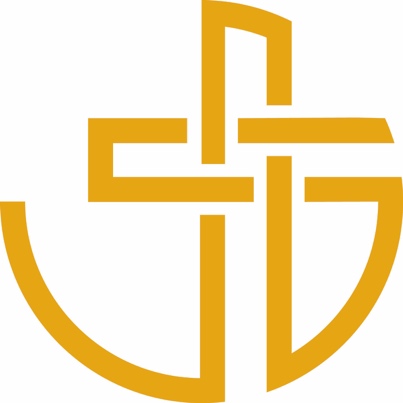 wcrc.ch/donate